简单介绍：     该款标签是用一种特殊的材料封装成的电子标签，从技术上解决了电子标签不能附着于金属表面使用的难题，产品可防水、防酸、防碱、防碰撞，可在户外使用。将抗金属电子标签贴在金属上能获得良好的读取性能。同时符合EPC C1G2（ISO 18000-6C）标准，工作频率为860MHz~960MHz，可在全球范围内使用，其中RFID的芯片将存储唯一标识以及其他更新信息。产品参数：小型抗金属标签VT-94S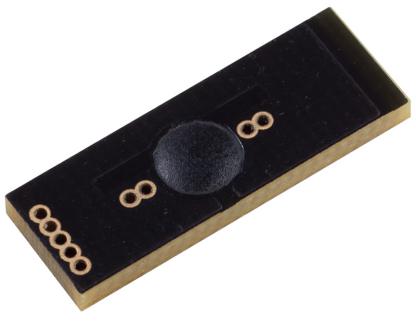 规格描述规格描述产品型号(订购代码)VT-94S性  能  指  标性  能  指  标协议EPC CLASS1 Gen 2 / ISO 18000-6C芯片Alien Higgs系列 / IMPINJ Monza 系列 / NXP （根据客户要求）工作频率860—960Mhz工作模式可读写EPC内存96 bits to 480 bits用户区内存512 bits读取距离≥2m(与读写器性能及工作环境有关)存储时间＞10年可擦写次数＞100,000次工作温度-20℃ ～80℃存储温度-40℃~100℃材质FR4安装方式3M背胶定制化激光刻印、写码等尺寸22*8*2.7mm（可进行定制尺寸）重量2.5 g应用金属模具，医疗器械，机械设备，仓储货架，集装箱等